RAPORTINSTYTUT BEZPIECZEŃSTWA I ROZWOJU MIĘDZYNARODOWEGO  Materiał pokonferencyjny#PolicjaPrzyszłościSejm RP, Warszawa 16.09.2019 r.Komitet organizacyjny i naukowy konferencji:                          gen. dyw. (w st. spocz.) prof. dr hab. Bogusław Pacek – Przewodniczący insp. (w st. spocz.) dr Rafał Batkowski – Zastępca Przewodniczącegoinsp. (w st. spocz.) dr Krzysztof Łojekinsp. (w st. spocz.) dr Kornela Oblińska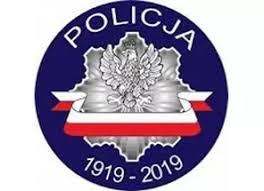 WARSZAWA, PAŹDZIERNIK 2019 r.WSTĘPPolicja to umundurowana i uzbrojona formacja przeznaczona do ochrony bezpieczeństwa ludzi i mienia oraz do utrzymywania bezpieczeństwa i porządku publicznego.To największa w Polsce formacja mundurowa pełniąca służbę nieustannie (24h/7). Zakres działania Policji obejmuje działania na lądzie, wodzie i w powietrzu. Funkcjonariusze i funkcjonariuszki każdej doby przeprowadzają ok. 16 tys. interwencji: od sprzeczek sąsiedzkich po zabójstwa ze szczególnym okrucieństwem. Wachlarz zadań jest ogromny i bardzo zróżnicowany: zabezpieczanie imprez masowych, konwoje, współpraca międzynarodowa, działania prewencyjne i profilaktyczne, zwalczanie przestępczości pospolitej, zorganizowanej i terrorystycznej, ekspertyzy kryminalistyczne itp. Pomimo represyjnego charakteru działania, bez względu na okoliczności, Policja powinna pełnić funkcję służebną wobec społeczeństwa, dbając o bezpieczeństwo i potrzeby funkcjonariuszy, funkcjonariuszek i pracowników cywilnych formacji.W dniu 16 września 2019 roku, z inicjatywy Instytutu Bezpieczeństwa i Rozwoju Międzynarodowego SDirect24 pod przewodnictwem gen. dyw. w st. spocz. prof. Bogusława Packa, w Sejmie Rzeczypospolitej Polskiej odbyła się konferencja naukowa pt. „Policja przyszłości”. Celem konferencji było omówienie sytuacji w Policji oraz przedstawienie propozycji ewentualnych, koniecznych zmian w formacji. W konferencji wzięło udział ponad 80 osób reprezentujących szerokie spektrum osób związanych z Policją i problematyką bezpieczeństwa publicznego: byli minister i wiceminister spraw wewnętrznych i administracji, byłi komendanci (od szczebla komendanta głównego, zastępcy, komendantów wojewódzkich przez komendantów jednostek terenowych, policjantów z różnych jednostek i stanowisk służbowych.    Podczas obrad oraz w materiałach nadesłanych pisemnie dokonano oceny sytuacji w Policji po roku 1990, ze szczególnym uwzględnieniem okresu 2015-2019, przestawiono też wiele ciekawych propozycji nieodzownych zmian 
jakie należy wprowadzić w Policji. Organizatorzy konferencji zobowiązali się do podjęcia próby opracowania wniosków – rekomendacji dla przyszłych działań Policji, ale także podsumowania działalności formacji w latach 1989 – 2019. POLICJA W LATACH 1990-2015Kiedy w 1990 roku 6 kwietnia dokonano wprowadzając Ustawę o Policji radykalnej zmiany 
w polskim systemie bezpieczeństwa wewnętrznego, jedną z najważniejszych różnic w nowo powołanej, po rozwiązaniu Milicji Obywatelskiej, Policji było odłączenie służb specjalnych 
i wprowadzenie apolityczności jako nadrzędnej zasady nowej formacji.W Milicji Obywatelskiej zdecydowana większość oficerów była członkami PZPR, która miała duży wpływ na funkcjonowanie tej służby. Wypaczenie PRL polegające na tym, że to milicja często chroniła organy państwa i władze partyjne i państwowe przed obywatelami zamieniono na obowiązek ochrony wszystkich obywateli (ich zdrowia i życia oraz mienia) przed przestępcami.Policja wróciła do przedwojennych korzeni. W dniu 27 września1990 roku została ponownie członkiem Interpolu a 23 grudnia1991 roku – IPA (International Police Association).W czerwcu 1990 roku dokonano w Policji radykalnej zmiany powołując 49 komendantów wojewódzkich, z których aż 40 po raz pierwszy objęło istotne stanowiska. Do lipca 1990 roku ze służby zwolniono 3027 milicjantów (z tego aż 2790 ze względu na dobro służby). Zwolnienia kontynuowano i później -wg stanu na początek 1993 roku w szeregach Policji było już 30 tys. nowych funkcjonariuszy. Wprowadzono szereg zmian organizacyjnych, aby dostosować struktury do zmieniającej się rzeczywistości, w tym do rosnącej przestępczości. Wyposażono Policję w nowe metody działania, wprowadzono zakup kontrolowany, rozszerzono zakres sytuacji upoważniających do użycia broni, stosowania podsłuchu i kontroli korespondencji. Zmieniono strategię walki z przestępczością zorganizowaną. Wprowadzono ustawowy zakaz przynależności funkcjonariuszy do partii politycznych. Wprowadzono za to, zgodnie z oczekiwaniem środowiska policyjnego możliwość przynależności funkcjonariuszy do nowoutworzonych związków zawodowych.Oddzielono działania Policji od działań służb specjalnych. Wprowadzono nowy styl zarządzania Policją, podjęto prospołeczne inicjatywy oraz rozpoczęto systematyczne badania społeczne, w tym badania opinii oraz oceny poczucia bezpieczeństwa. Powołano Centralne Biuro Śledcze. W 2009 roku nastąpiło „przemundurowanie” Policji na kolor granatowy, tradycyjny kolor przedwojennej Policji II RP.Po 1990 roku jednym z największych wyzwań, przed jakimi stanęła Policja była odbudowa zaufania społeczeństwa. Dbanie o wiarygodność nowej formacji stało się jednym z głównych zadań obok zapewnienia bezpieczeństwa.Ocena działań Policji w latach 1990-2015 jest zdecydowanie pozytywna, choć nie brakuje 
w niej także krytycznych elementów.Bardzo pozytywnie należy ocenić skuteczność działań w zakresie poprawy wizerunku formacji, dbałość o akceptację społeczną i partycypację obywateli w kreowaniu bezpieczeństwa na poziomie lokalnym. Po zdecydowanej, wieloletniej negatywnej ocenie działań Milicji Obywatelskiej i ZOMO, w okresie po 1990 roku Policja stała się jednym z najlepiej ocenianych przez społeczeństwo podmiotów państwa. Badania zaufania społecznego różnych służb 
i formacji wskazują, że Policja przez szereg lat cieszyła się pozytywnymi ocenami respondentów na poziomie powyżej 70 %, co jest rzadkością w skali europejskiej. Policjant 
w odróżnieniu od milicjanta stał się akceptowanym stróżem prawa, wspierającym ofiary przestępstw i zagrożonych obywateli, co było i jest największym osiągnieciem formacji.Dobrą tendencją Policji było stopniowe odchodzenie od sztucznego zabiegania o statystyczne wskaźniki do ograniczania zagrożeń i wysokiej wykrywalności przestępstw. Warte zauważenia jest także bardzo znaczące ograniczenie korupcji wśród policjantów.Pozytywnie należy ocenić dążenie do unowocześniania infrastruktury, sprzętu, wyposażenia 
i uzbrojenia formacji oraz metod i form działań policyjnych. Jednym z najważniejszych sukcesów Policji było doprowadzenie do zdecydowanego obniżenia przestępczości w Polsce. Pozytywów w działalności Policji po roku 1990 można znaleźć znacznie więcej, są one powszechnie znane. W niniejszym raporcie wskazano jedynie na najważniejsze.Okres po 1990 roku nie był pozbawiony też licznych problemów i wypaczeń, które choć nie zmieniły zasadniczych sukcesów Policji, to jednak rzutowały na jej działalność i uzyskiwane efekty. Należały do nich przede wszystkim:Brak dostatecznego zabezpieczenia finansowego formacji.Przez wiele lat szczególnym problemem były uposażenia policjantów oraz wynagrodzenia pracowników Policji. W odróżnieniu od okresu przed 1990 rokiem Policja stała się formacją gorzej opłacaną od żołnierzy zawodowych Wojska Polskiego. Pensje policjantów rażąco odbiegały od uposażeń w służbach specjalnych.Również nakłady na infrastrukturę, wyposażenie Policji nie nadążały za potrzebami, choć trzeba podkreślić, że w różnych okresach po 1990 roku odnotowywano w tym zakresie postępy, głównie poprzez dedykowanie środków za pomocą specustaw a nie w ramach stałej, systematycznej polityki resortu SWiA.Przypadki wpływania polityków na formację.Pomimo zdecydowanego odpolitycznienia Policji po 1990 roku, w latach późniejszych część zmian kadrowych wynikała z pobudek politycznych i następowała po wyborach, wraz 
z nowymi władzami rządowymi. Dotyczyło to przede wszystkim najważniejszych stanowisk 
w Policji (na poziomie komendy głównej i komend wojewódzkich). Swoista, często naruszająca prawo i zasady współżycia społecznego, nieformalna zasada „czyszczenia” szeregów wyższych dowódców po zmianie politycznej, budziła i budzi szczególne obawy - nie pozwala na mówienie o sprawiedliwym, demokratycznym państwie szanującym swoich oficerów. Brak strategii i kompleksowych planów opartych na wizji przyszłości.Widoczny był w działaniach Policji brak strategii, przewidującej konsekwentne działania na wiele lat. Kolejni komendanci główni czasami nie stosując zasady kontynuacji działań poprzedników, wprowadzali nowe rozwiązania (często kosztowne), które kolejny następca niekoniecznie kontynuował. Jednym z przykładów jest rozbudowa i likwidowanie posterunków Policji wynikająca z jednej strony z populistycznego zapewniania społeczeństwa, że policjant będzie bliżej obywatela a z drugiej z dużej liczby występujących wakatów, braku specjalistycznego sprzętu, pojazdów i finansów na utrzymanie na odpowiednim poziomie oczekiwanej liczby posterunków.Negatywne zmiany jakościowe w obszarze zasobów kadrowych.Po wielu latach dużego zainteresowania służbą w Policji doprowadzono do spadku tego zainteresowania i w efekcie przyjmowania kandydatów słabszych, o gorszych predyspozycjach do służby. Istotnym problemem była znaczna fluktuacja kadr, brak mechanizmów powodujących zainteresowanie wielu doświadczonych funkcjonariuszy pozostawaniem 
w służbie do pełnego wielu emerytalnego.Brak wizji wykorzystania policjantów po okresie aktywnej służby.Brak wypracowanych mechanizmów uaktywnienia rezerw ludzkich w przypadku konieczności realizacji zadań wykraczających poza „zwykły” poziom zagrożeń, lecz nie powodujących wprowadzenia niektórych unormowań nadzwyczajnych.  POLICJA WLATACH 2015 -2019W celu podsumowania ostatnich czterech lat funkcjonowania polskiej Policji uczestnicy konferencji oraz wytypowani eksperci, z zakresu bezpieczeństwa wewnętrznego, zostali poproszeni o skoncentrowanie się na kilku najważniejszych aspektach:Strony pozytywne w działalności Policji w latach 2015 2019.Ustalono, że było to m.in. zapewnienie bezpieczeństwa podczas wielu poważnych przedsięwzięć w latach 2016–2019 (Światowe Dni Młodzieży, szczyt NATO, szczyt klimatyczny, wizyty głów innych państw). Policja pokazała wypracowany latami profesjonalizm i podołała wyzwaniom. Na podkreślenie zasługuje precyzyjne określenie uprawnień policyjnych (np. uregulowanie sytuacji kontroli osobistej) oraz wyposażanie policjantów w sprzęt rejestrujący przebieg służby. Pozytywna ocena należy się także za techniczne wzmocnienie lotnictwa policyjnego, choć zamiast zakupu floty ciężkich śmigłowców transportowych bardziej optymalnym rozwiązaniem byłoby wyposażenie Policji we flotę lekkich śmigłowców obserwacyjno-patrolowych. Pomimo identyfikowanych słabości pozytywnie należy ocenić powstanie Krajowej Mapy Zagrożeń Bezpieczeństwa. Należy też wskazać na niezmiennie dobrą pracę Centralnego Biura Śledczego Policji oraz pionu kryminalnego, w tym laboratoriów kryminalistycznych, przekładającą się na sukcesy 
w wykrywaniu bieżących spraw. Kontynuację działań policyjnych „Łowców głów” np. zatrzymanie Kajetana P. oraz Policyjnych Archiwów X, umożliwiających zatrzymywanie 
i skazywanie przestępców za zbrodnie popełnione 20 i więcej lat temu, a także utworzenie pionu do walki z cyberprzestępczością.Do pozytywnych stron należy zaliczyć utrzymywanie się wysokiego wskaźników społecznych ocen działania Policji oraz poczucia bezpieczeństwa mieszkańców.Negatywne elementy w działaniu Policji w latach 2015 – 2019.Jako największy problem uczestnicy jak i poproszeni eksperci wskazali upolitycznienie Policji. Uzależnienie rozwiązań kadrowych oraz bieżących działań Policji od decyzji polityków rządzącej partii, nie poparte przesłankami merytorycznymi zostało wskazane jako zasadniczy problem Policji w latach 2015-2019. Stanowiło to największe zagrożenie dla właściwego funkcjonowania Policji. W analizowanym okresie spowodowało znaczne wyeliminowanie doświadczonej kadry (poprzez zwalnianie lub zmuszanie do odejścia na emeryturę), a następnie zastępowanie kompetentnych osób, zwłaszcza na stanowiskach kierowniczych osobami nieprzygotowanymi lub nie w pełni przygotowanymi do pełnienia określonych funkcji. Ponadto nastąpiło obniżenie standardów związanych z etosem służby policjanta,   preferowanie w działalności służbowej  takich zachowań jak: podporządkowanie nie wynikające z zasady hierarchiczności, bezrefleksyjna wdzięczność, brak własnego zdania lub obawa przed jego zaprezentowaniem itp. Brak apolityczności skutkuje uszczerbkiem na wizerunku Policji w społeczeństwie i ma wpływ na postawy etyczne podległych funkcjonariuszy. Postulowane wprowadzenie ustawowego obowiązku, aby Komendant Główny Policji błyskawicznie reagował na każdy tego typu sygnał i bezwzględnie wyciągał konsekwencje wymaga doskonalenia rozwiązań ustawowych  umożliwiających takie działanie. Brakuje odniesienia do ustawowych gwarancji zakazu politycznej ingerencji w sprawy Policji poza sferą ustawowo określonego cywilnego nadzoru nad Policją.Jako główne przyczyny upolitycznienia Policji wskazano: ustawowy tryb powoływania i odwoływania Komendanta Głównego Policji oraz Komendantów Wojewódzkich / Stołecznego Policji umożliwiający wykorzystywanie politycznych wpływów w procesie tworzenia obsady kadrowej Policji.  Stwierdzono, iż nagannym zjawiskiem jest zabieganie przez polityków o wyznaczanie kadry kierowniczej zapewniającej im pełną kontrolę i ręczne sterowanie, a nie bezpieczeństwo publiczne i dobro społeczeństwa i służby. brak kadencyjności Komendanta Głównego Policji i Komendantów Wojewódzkich / Stołecznego Policji, która gwarantowałyby niezależność i stabilność dowodzenia formacją bez względu na polityczne zawirowania. brak finansowego zabezpieczenia działań Policji w postaci określonego ustawowo 
% PKB (na wzór Wojska Polskiego). Stabilizacja finansowa wpłynęłaby pozytywnie na usamodzielnienie się Policji, samo decydowanie o celu, wartości i terminie wydawanych środków finansowych. Najwięcej uwag budzi bezzasadne zwolnienie w ekspresowym tempie (w ciągu dwóch miesięcy, na przełomie grudnia 2015 i stycznia 2016) doświadczonej kadry kierowniczej:16 komendantów wojewódzkich Policji, Komendanta CBŚP, Komendantów Szkół Policyjnych (4 z 5), w tym Rektora Wyższej Szkoły Policji w Szczytnie. Do tego doszły zmiany, które objęły także wszystkie biura w Komendzie Głównej Policji, gdzie docelowo zwolniono wszystkich dyrektorów oraz niemalże wszystkich ich zastępców. Doprowadzenie do odejścia ze służby doświadczonych policjantów, którzy rozpoczęli służbę przed 1990 rokiem źle wpłynęło na jakość działania Policji. W opinii osób udzielających wypowiedzi, „pozbycie się” policjantów przyjętych przed rokiem 1990 rokiem było bardzo szkodliwym działaniem dla formacji, nie mającym precedensu w Europie, ze szczególnie akcentowanym brakiem szacunku dla wiedzy, doświadczenia czy stopnia służbowego. W wyniku przedmiotowych działań, osoby  
w tzw. najlepszym wieku produkcyjnym (38 – 55 lat) zostały zwolnione lub zmuszone do rezygnacji z dalszego pełnienia służby. W konsekwencji wyżej wymienionych działań wystąpiła konieczność wyznaczania na stanowiska kierownicze ludzi bez właściwego przygotowania teoretycznego i praktycznego oraz procedury kwalifikacyjnej, którzy 
w błyskawicznym tempie awansowali, uzyskując w dwa lata stopnie służbowe, na które zgodnie z ustawą o Policji potrzebowaliby od 4-8 lat (zwłaszcza praktykowane w Komendzie Głównej Policji).  Za niewłaściwe należy uznać bezpośrednie rekomendowanie lub popieranie przez polityków określonych osób. Są to działania, które winny pozostać w kompetencji przełożonych z Policji.Za wskazane uznano umożliwienie w przyszłości powrotu do służby funkcjonariuszom, którzy zostali zmuszeni do odejścia w latach 2015-2019, a którzy stanowią w dalszym ciągu młodą, kompetentną, doświadczoną kadrę.  Konieczne jest opracowanie tzw. ścieżki zawodowego rozwoju.Bardzo krytycznie oceniono tzw. ustawę „dezubekizacyjną”, która w sposób zbiorowy odebrała ponad 32 tys. funkcjonariuszy lub ich rodzinom prawnie nabyte świadczenia, wprowadzając odpowiedzialność zbiorową. Na uwagę zasługuje, iż wszystkie ww. osoby zostały ponownie zatrudnione w 1990 roku, po uprzedniej weryfikacji. Tylko te, które otrzymały pozytywne opinie (wykluczające możliwość popełnienia przestępstwa w ramach uprzednio pełnionej służby itp. mogły kontynuować służbę w Policji). Przedmiotowa ustawa potraktowała funkcjonariuszy Policji oraz członków ich rodzin (żony, dzieci, rodzice). gorzej niż przestępców skazanych prawomocnymi wyrokami i odsiadującymi wyroki w więzieniach, którzy znaleźli się w lepszej sytuacji emerytalnej.  Przedmiotowa ustawa obniżyła znacząco morale wśród czynnych funkcjonariuszy (bardzo często wnuków, synów i córek osób pokrzywdzonych w wyniku ustawy dezurbanizacyjnej). Policjanci naocznie przekonali się, że „państwo” nie dotrzymuje zawartej umowy. Tego typu działanie spowodowało rozchwianie 
w służbach, rozżalenie, zwątpienie w sens pełnionej służby i bezsilność wobec aparatu państwa.W Policji m.in. nastąpiło przerwanie więzi międzypokoleniowej pomiędzy doświadczonymi funkcjonariuszami a młodymi adeptami sztuki policyjnej. Obecnie zauważalny jest brak mentoringu, kontynuacji długofalowej polityki kadrowej, zaufania do instytucji. Jako szczególnie rażące uznano nagminne deprecjonowanie działalności poprzedników, bezzasadne zmiany decyzji, odstępowanie od wdrożonych rozwiązań, programów profilaktycznych np. PaT,współpraca z WOŚP, instytucjami pozarządowymi etc. Ponadto wskazano na niejasne kryteria doboru na kierownicze i prestiżowe stanowiska, nepotyzm,  czy sposób zwalniania ze służby zasłużonych osób, który budził w czynnych funkcjonariuszach i pracownikach cywilnych (i w dalszym ciągu budzi) rozgoryczenie, brak stabilizacji zawodowej, poczucie niesprawiedliwości i niesmak. Wszystkie te czynniki, a także brak ekonomicznej konkurencyjności spowodował lawinę wakatów, brak chętnych do Policji oraz zmianę podejścia do pełnionych obowiązków: przejście od stricte służby i jej idei do korporacyjnego zatrudnienia (praca „od do”, mniejsze zaangażowanie, brak identyfikacji ze służbą, nieufność wśród czynnych funkcjonariuszy czy brak solidarności i lojalności). Uznano, że brak zaufania do formacji jako instytucji, wynikają m.in. z celowego nierealizowania wyroku Trybunału Konstytucyjnego w sprawie ekwiwalentu za niewykorzystane urlopy. Źle wpłynęło na formację obsadzanie wysokich stanowisk kierowniczych osobami w niskim stopniu np. podkomisarza, komisarza, których zastępcy są np. młodszymi inspektorami. Wszystkie te elementy zbierają żniwo w postaci dużej liczby wakatów, co w przypadku dalszego braku zmiany nastawienia polityków i bezpośrednich przełożonych w Policji może doprowadzić do zapaści w Policji 
i osłabienia społecznej motywacji do działań na rzecz zapewniania porządku publicznego 
i poczucia bezpieczeństwa mieszkańców Polski.  W ocenie osób zgromadzonych na konferencji należy dokonać zmian w systemie szkolenia Policji. Obecny system powoduje wątpliwości co do sposobu wyszkolenia funkcjonariuszy Policji: sposób przeprowadzania interwencji (bulwersująca sprawa śmierci Igora S.), szarpaniny z zatrzymanymi, bezsilność interweniujących itp. Ponadto krytycznie oceniono planowane przyjmowanie na studia oficerskie osób bezpośrednio po egzaminie maturalnym, w zaproponowanej formie.  Podkreślano, że Wyższa Szkoła Policji w Szczytnie jest jedyną wyższą szkołą zawodową, której głównym zadaniem docelowo powinno być przygotowanie dobrze wyszkolonej wyższej kadry oficerskiej. Nie jest wskazane, aby bezpośrednio po szkole oficerskiej, adept/adeptka zajmowali kierownicze stanowiska bez wcześniejszego nabrania doświadczenia w określonym pionie. Podwaliną kursu oficerskiego powinno być doświadczenie zawodowe bądź ciekawy program stażowy.Krytycznie oceniono szukanie pozabudżetowych źródeł finansowych przez Policję. Obecna sytuacja tworzy niebezpieczeństwo uzależniania Policji od lokalnych układów. Konieczne jest wprowadzenie systemowych rozwiązań w zakresie modernizacji Policji, przetargów, zakupów centralnych itp. Niezbędne jest zwiększenie nakładów na Policję (wskazane dążenie do 
1 %PKB), uelastycznienie budżetu Policji, umożliwiające szybkie przesunięcia. Właściwa byłaby koncentracja na długofalowym planowaniu wydatków (konieczna kontynuacja trafnych polityk przez następców).Konieczne jest doskonalenie systemu zarządzania, należy dokonać weryfikacji koncentracji uprawnień w Komendzie Głównej Policji, podczas gdy Komendy Wojewódzkie Policji / Komenda Stołeczna Policji posiadają odpowiednie struktury, zaplecze oraz przygotowanie merytoryczne do realizacji poszczególnych zadań np.  w aspekcie wykorzystywania Techniki Operacyjnej na poziomie KWP. Wiodącą zasadą powinno być, aby kompetencje zarządcze należały do osób odpowiedzialnych za przebieg realizacji oraz bezpośrednio rozliczanych za sprawy. Komenda Główna Policji powinna pełnić kluczową rolę w ramach działań nadzorczych pod kątem realizacji strategicznych celów czy założeń koncepcyjnych, operacji międzynarodowych, unifikowania procesu szkolenia czy doskonalenia zawodowego. Perspektywy rozwoju Policji.Konieczny jest dalszy rozwój wywiadu kryminalnego, techniki operacyjnej i kryminalistyki, na których usługi jest ogromne wewnątrzpolicyjne zapotrzebowanie i poczucie zbyt długiego oczekiwania (np. na wyniki ekspertyz). Niezbędne jest utworzenie Cyber-Policji.Za właściwe uznano opracowanie wzoru procedury kwalifikacyjnej na najwyższe i najbardziej odpowiedzialne stanowiska w Policji (w formie komisyjnej i bezstronnej oceny kandydata/ kandydatki pod kątem wykształcenia, doświadczenia, kompetencji oraz predyspozycji). Przedmiotowe rozwiązanie umożliwiałoby przegląd kadr, zbudowane rzeczywistej rezerwy kadrowej, eliminowanie z rankingu osób ponad miarę ambitnych, lecz jednocześnie nieprzygotowanych bądź niemających predyspozycji na określone stanowisko.Najważniejsze wyzwania:- Wyeliminowanie upolitycznienia Policji, bez uzależniania od bezpośredniego wpływu na jej działanie przez ośrodki polityczne na każdym szczeblu funkcjonowania.- Zmiana ustawy-nowa ustawa o Policji; przystająca do metamorfozy formacji, którą przeszła w ciągu ostatnich 30 lat: zmiana katalogu zadań, zakresu obowiązków i uprawnień, zawierająca również poniższe elementy (5.4 – 5.10).- Kadencyjność szefów Policji (od szczebla KGP do KMP/KPP), która powinna przechodzić poza terminy wyborów parlamentarnych tak, aby zaczynała się i kończyła mniej więcej 
w połowie kadencji. Zaangażowanie czynnika społecznego m.in. wykorzystanie debat społecznych lub głosowania w ramach np. Bezpieczeństwa Partycypacyjnego (na wzór bardzo popularnego wśród społeczeństwa Budżetu Partycypacyjnego). Ponadto, należy rozważyć, czySzef Policji (KGP), z uwagi na zakres zadań oraz wyjątkową odpowiedzialność nie powinien być powoływany i odwoływany w takim samym trybie jak szef CBA czy ABW.  - Finansowanie Policji, która jako służba państwowa powinna być finansowana w całości 
z budżetu centralnego państwa. Współfinansowanie m.in. przez samorządy stanowi ryzykowny element uzależniania Policji od władz samorządowych, co w warunkach polskich wiąże się 
z wyżej wspomnianym uzależnieniem od partii politycznych, które dominują w strukturach samorządowych. Pamiętać trzeba, że głównymi filarami działania Policji są Komendy Miejskie Policji i Komendy Powiatowe Policji, a zatem istnieją poważne obawy – uzasadnione praktyką, iż na styku ww. podmiotów samorządowych i policyjnych może występować najsilniejsze uzależnienie od wpływów politycznych. Współfinansowanie mogłoby odbywać się tylko 
w ściśle określonych (np. w ramach wykazu) sytuacjach, gwarantujących niezależność 
i autonomię w podejmowaniu decyzji przez lokalnych komendantów jednostek Policji. Z uwagi na fakt, że samorządy mają możliwość powoływania i finansowania swoich formacji w postaci straży miejskich lub gminnych, które mogłyby odciążyć Policję w wielu sprawach o mniejszym ciężarze gatunkowym. Wskazane jest, aby samorządy częściej korzystały z tego typu rozwiązań. Nie spowoduje to uszczerbku w relacjach społeczeństwo – Policja, która przede wszystkim powinna dbać o bezpośredni kontakt ze społeczeństwem, wsłuchiwanie się w jego potrzeby. Tym samym, działania Policji powinny opierać się o oceny lokalnej społeczności
i ich oczekiwania w zakresie bezpieczeństwa.-  Dobór do Policji, powinien ponownie kształtować się na dobrym poziomie jakościowym osób zgłaszających się do pełnienia służby. Ponadto powodować kierowanie kandydatów 
i kandydatek do skoszarowanych jednostek Oddziałów Prewencji, gdzie przez okres nie krótszy niż rok trwałoby szkolenie podstawowe (okres jednakowy bez względu na wykształcenie, płeć, wiek i wcześniejsze doświadczenie zawodowe nowo przyjętej osoby). Dopiero wówczas, po powrocie do służby na terenie danego województwa – zgodnie z zapotrzebowaniem jednostki macierzystej – kursant kierowany byłby do jednej ze szkół, gdzie przechodziłby szkolenie specjalistyczne (czasokres byłby uzależniony od przyszłego stanowiska oraz wykształcenia kursanta). Wprowadzenie nowych regulacji płacowych i emerytalnych zachęcających młodych ludzi do służby w Policji, a także prawnych – gwarantujących stabilizację, która została zachwiana w wyniku ustawy dezubekizacyjnej, niewypłacaniu należnych środków za niewykorzystane urlopy, braku ochrony prawnej itp.Konieczne jest większe wykorzystanie potencjału klas policyjnych (osoby z większą przewagą na starcie pod kątem przygotowania, mentalności, znajomości specyfiki służby itp.)- Szkolnictwo policyjne i doskonalenia zawodowe, konieczna jest debata nad ich obecnym kształtem, tak aby wypracować realne „ścieżki kariery / awansu”. Przedmiotowe działania mają na celu wyeliminowanie sytuacji, w których np. policjanci przez całe „życie zawodowe” ok. 20 – 25 lat służby ukończyli tylko przeszkolenie podstawowe, co budzi uzasadnione wątpliwości nt. ich przygotowania, wiedzy, kompetencji. W tym aspekcie wskazano również na nieodzowną zmianę mentalności przełożonych, którzy powinni monitorować i wspierać proces rozwoju podległych funkcjonariuszek i funkcjonariuszy Policji, motywować ich itp. W przypadku doskonalenia zawodowego powinien zostać przeprowadzony audyt przez niezależną firmę spoza Policji, którego wyniki umożliwiłyby wyeliminowanie nieefektywnych rozwiązań (luki w doskonaleniu zawodowym itp.). Konieczne jest zarządzanie wiedzą w Policji, która jest unikatowa. Zasadnym jest wprowadzenie mentoringu: mistrz / uczeń (np. przez 2 lata młody policjant/ policjantka byliby pod kuratelą i nadzorem wyznaczonego opiekuna).  Wskazany większy nacisk na sprawność fizyczną, promowanie postaw sportowych przez przełożonych, umożliwianie tego typu aktywności, a nie utrudnianie i zniechęcanie. Podobnie w aspekcie wyszkolenia strzeleckiego.-  WSPol (Wyższa Szkoła Policji w Szczytnie) należy dokonać analizy    statutu uczelni. 
W opinii większości nie powinna ona pełnić roli uniwersytetu, lecz koncentrować się na kształceniu kadry z ugruntowaną wiedzą, niezbędną do rozwiązywania problemów, 
z którymi policjant spotyka się w służbie. Przykładem takich rozwiązań mogą być szkoły policji w Munster, w Cannes – Ecluse czy Lyonie. Istotnym jest ww. założenie, że nie każdy oficer (absolwent WSPol) zostanie kierownikiem, komendantem itp.Kolejnym problemem jest zawiłe finansowanie WSPol i jej usytuowanie w strukturze szeroko rozumianego wyższego szkolnictwa przy jednoczesnej podległości służbowej MSWiA. Jako kuriozalne i niebezpieczne uznano głosy płynące ze środowiska WSPol nawołujące do kształcenia kadry oficerskiej „nie mającego nic wspólnego z dotychczasowymi doświadczeniami i praktykami” (jak to określono: „konieczność przygotowania nowych kadr nieskażonych dotychczasową praktyką zawodową”, sformułowanie z uzasadnienia uchwały WSPol). W opinii uczestników każde pokolenie jest beneficjentem doświadczeń poprzedników i nieczerpanie doświadczeń z wiedzy i praktyki poprzednich pokoleń np. przy sprawach dotyczących uprowadzeń dla okupu, zabójstw czy terroryzmu jest wysoce nieodpowiedzialne i szkodliwe dla Policji. Wskazane byłoby zatrudnianie w ramach „Wykładowców Stowarzyszonych” emerytów policyjnych, którzy dysponują w większym stopniu wolnym czasem, w porównaniu do czynnych funkcjonariuszy. Zauważalna jest potrzeba stworzenia ośrodka metodycznego w systemie szkolenia Policji, którego zadaniem byłaby ciągła analiza zarówno programów szkolenia, jak i ich dostosowywania do aktualnych potrzeb. W opinii ekspertów obecny system szkolenia nastawiony jest na wydanie słuchaczowi dokumentu potwierdzającego ukończenie odpowiedniego kursu, a nie przekazanie wiedzy i wyrobienie odpowiednich umiejętności. Przyjęcie rozwiązania, że umiejętności ugruntowane zostaną w praktyce jest o tyle błędne, że po pierwsze - w Policji z każdym miesiącem zaczyna brakować doświadczonych policjantów, a po drugie - tworzy się kolejne jednostki nadzoru i kontroli na potrzeby polityczne (BNW), zamiast wyciągać wnioski ze zdarzeń i zmieniać procedury lub formy szkolenia.Ponadto rozważenia wymaga utworzenie dodatkowej/ dodatkowych uczelni, akademii, które miałyby stricte uniwersytecki charakter, gdzie główne akcenty dotyczyłyby konkretnych specjalizacji, nauki i rozwoju w dziedzinie szeroko rozumianego bezpieczeństwa, profilaktyki, współpracy międzynarodowej, logistyki, kryminologii, kryminalistyki, zwalczania terroryzmu itp. Przyjęte obecnie rozwiązania, zwłaszcza przejęcie wielu tematów z tej dziedziny przez instytucje i uczelnie cywilne nie sprawdza się wobec m.in. ograniczeń tych instytucji w dostępie do szeregu informacji, wielokrotnie chronionych ustawowo lub funkcjonalnie.- Decentralizacja uprawnień i ich delegacja w „dół”, które są konieczne i wynikają z zasady: na każdym szczeblu decyzyjnym, tyle kompetencji, ile odpowiedzialności. Ponowna centralizacja jest m.in. efektem zdemolowania kultury organizacyjnej formacji, nagminnego pomijania drogi służbowej, lekceważenia zasady hierarchiczności w Policji, które były efektem nieodpowiedzialnych zachowań polityków nadzorujących Policję (awanse bez konsultacji 
z Komendantem Głównym Policji, wzywanie podległych funkcjonariuszek i funkcjonariuszy do MSWiA bez wiedzy i obecności KGP, rozbijanie solidarności, lojalności itp.).- Statystyka – obowiązujące klasyczne spojrzenie na statystykę w pracy Policji powinno ewoluować w kierunku oceny pod kątem skuteczności i trafności oceny poziomu zagrożenia.- Zmiana polskiego systemu prawnego, konieczna z uwagi na widoczne wpływy środowisk politycznych na prokuraturę, a w konsekwencji angażowanie Policji w rozgrywki polityczne. Reforma systemu karnego mogłaby rozwiązać potencjalne konflikty na linii: Prokuratura – Policja. Obecny system postępowania karnego ma swoje odwzorowanie 
w niechlubnej przeszłości, zaś prokuratura jest centralnie podporządkowana strukturom politycznym. Reforma prawa z 2013 roku (cofnięta) była zbyt powierzchowna i skupiła się przede wszystkim na kontradyktoryjności postępowania karnego pozostawiając umocowanie prokuratury bez zmian. Tymczasem przyjęcie np. systemu anglosaskiego (powoływanie niezależnych sędziów śledczych, rola prokuratora sprowadzona do roli oskarżyciela publicznego w Biurze Prokuratora przy sądzie rejonowym, okręgowym lub apelacyjnym) mogłyby wpłynąć na umożliwienie autonomii i bezstronności działania zarówno Prokuratury, jak i Policji. „Tradycyjne” odbiurokratyzowanie procedury karnej. - Biuro Nadzoru Wewnętrznego (BNW) – powołanie BNW w strukturach Ministerstwa Spraw Wewnętrznych i Administracji enigmatycznego biura (brak informacji na temat struktury, funkcjonowania, wyników pracy itp.). BNW powinno skupić się na skutecznym eliminowaniu przejawów korupcji wśród policjantów, stosowania przez nich nieuprawnionej przemocy, nadużywania środków przymusu bezpośredniego np. bulwersująca sprawa śmierci Igora Stachowiaka, czy podejrzenia nadużyć w Siedlcach itp.- Proces modernizacji, zarówno w kwestiach sprzętowo-technicznych, jak i organizacyjnych. Rozwój technologiczny oraz zmiany społeczno-gospodarcze wymagają zdecydowanych działań np. utworzenie 1 grudnia 2016 r. wyspecjalizowanego Biura do walki 
z Cyberprzestępczością KGP stanowi powrót do koncepcji realizowanej w latach 1996-2004, 
a wstrzymanej z powodów oszczędnościowych – niedofinansowania Policji.  Dalsze inwestowanie w wyposażenie policjantów, wyszkolenie, uposażenie oraz infrastrukturę na każdym szczeblu.Wnioski.Reasumując, zarówno uczestnicy konferencji, jak i grono eksperckie   wskazało na konieczność zmian w zakresie:ustawy o Policji (konieczna jest nowa klarowna ustawa z doprecyzowano katalogiem zadań, obowiązków i uprawnień)wyeliminowania upolitycznienia Policjiuzyskania odpowiedniego poziomu autonomii Komendanta Głównego Policjizarządzania zasobami ludzkimi (stworzenie rzetelnej bazy rezerwy kadrowej, ścieżki awansu i transparentnego systemu motywacyjnego)zarządzania wiedzą (szacunek do wiedzy i doświadczenia, utworzenie banku wiedzy, dobrych praktyk, korzystania z usług emerytowanych osób z wiedzą ekspercką) uchylenie ustawy „dezubekizacyjnej” (m.in. przywrócenie pokrzywdzonym nabytych świadczeń wraz z odsetkami)ochrona prawna funkcjonariuszy – w dalszym ciągu jej brak, w rezultacie czego funkcjonariuszka lub funkcjonariusz Policji pomówiony przez przestępców pozostają sam ze swoimi problemami, często pośpiesznie zwalniani z uwagi „na ważny interes służby”pluralizm związkowy - ostatnia zmiana w ustawie o Policji w zakresie „pluralizmu” związkowego” budzi obawy co do przyszłej solidarności i skuteczności związków zawodowych w aspekcie pomocy funkcjonariuszom.ZakończeniePolicja odgrywa szczególną rolę w procesie zapewniania bezpieczeństwa w społeczeństwie, gdzie wizerunek formacji i zaufanie społeczne są kluczowe. Kwestią równie istotną jest kształtowanie etosu policjanta tak, aby zwiększać społeczne znaczenie tej służby, która powinna być w pełni apolityczna. Przedmiotowy postulat związany jest z ograniczeniem roli politycznego nadzoru nad działalnością Policji w jego wymiarze nieformalnym, związanym 
z kształtowaniem polityki kadrowej, formułowaniem oczekiwań w zakresie uczestnictwa 
w czynnościach pozasłużbowych licznych grup funkcjonariuszy, angażowanych do uroczystości publicznych w tym politycznych i religijnych (z wyłączeniem służbowego wymiaru ochrony uczestników), wykonywania dyspozycji osób pełniących funkcje publiczne, nie będących przełożonymi funkcjonariuszy. Praktyki te, sygnalizowane licznie w ostatnich czterech latach przez policjantów są naganne z punktu widzenia działania państwa prawa.  Podstawą etosu policjanta powinna być troska o bezpieczeństwo obywateli, która wyraża się z jednej strony działaniem profesjonalnym w służbie i poddanym racjonalnym, względnie stałym kryteriom oceny przełożonych, z drugiej zaś akcentowaniem przynależności do służby mającej dla obywateli największe znaczenie w codziennym funkcjonowaniu – będącej gwarantem bezpiecznych warunków życia. Te wartości wyznaczają odrębność 
i określają istotę formacji w aspekcie kształtowania jej tożsamości. Policjant w służbie powinien być bezpieczny – potencjalne niebezpieczeństwa wynikające 
z działalności ukierunkowanej na rozpoznawanie i ściganie sprawców przestępstw nie mogą być potęgowane zagrożeniami dla własnej pozycji służbowej ze strony przełożonych oraz braku ich wsparcia. Policja nie może być organizacją „rozczłonkowaną”, poddaną wpływom ośrodków politycznych, gdzie poszczególne grupy policjantów realizują swoje ambicje dzięki osobistym znajomościom z politykami. To powoduje demoralizację środowiska i niszczenie kultury organizacyjnej formacji, a docelowo utratę zaufania społecznego. Fundamentalne znaczenie ma zapewnienie odpowiednich środków finansowych dla Policji, która powinna zmierzać do bardziej zdecentralizowanego charakteru i zmiany systemu oceniania przez społeczeństwo. Nadal zauważalne jest, iż Policja funkcjonuje „obok” ludzi, na co niewątpliwie mają wpływ pokoleniowe zaszłości i brak dostatecznego poczucia odpowiedzialności obywatelskiej. Policja, dzięki systematycznej komunikacji ze społeczeństwem powinna dążyć do zmiany tej tendencji, począwszy od procedury naboru kandydatów i kandydatek, którzy powinni charakteryzować się odpowiednim poziomem intelektualnym oraz etycznym, na zmianie systemu szkolnictwa policyjnego kończąc. Istotne jest również odpowiednie umotywowanie finansowo – socjalne. Konieczne jest także wspomniane podjęcie prac nad nową ustawą o Policji, która na przełomie ostatnich 29 lat została rozbudowana do granic możliwości. Konkludując, szczególnie ważną rolę będzie odgrywała konieczność tworzenia nowoczesnych ram prawnych oraz działających na ich podstawie organów odpowiedzialnych za bezpieczeństwo ludzi we wszystkich jego wymiarach. W przedmiotowym procesie istotną rolę odgrywają politycy, którzy muszą zrozumieć, iż ich zadaniem jest również służba w interesie społecznym (w przypadku nadzoru nad Policją - zapewnianie bezpieczeństwa ludziom i państwu) nie zaś w partykularnym interesie partyjnym. Policja musi działać w duchu poszanowania fundamentalnych zasad państwa prawa, co z kolei pozwala kształtować czytelne procedury działania 
i odpowiedzialności funkcjonariuszy publicznych, w tym policjantów. Przedmiotowe rozwiązanie docelowo sprzyja tworzeniu obiektywnych gwarancji bezpieczeństwa dla wszystkich stron relacji: polityk-policjant-obywatel. Zmniejsza tym samym pole potencjalnych nadużyć zarówno w zakresie politycznego wpływu na działalność Policji, jak też nadużywania uprawnień wobec obywateli przez policjantów, ale też narażania bezpieczeństwa funkcjonariuszy wykonujących czynności służbowe. Od lat zauważalne jest, że Policja cieszy się wysokim zaufaniem społecznym, zaś społeczeństwo na bardzo wysokim poziomie ocenia poziom bezpieczeństwa osobistego, szczególnie w miejscu zamieszkania. Warto zatem postulować takie zmiany w podejściu do działalności Policji, które nie zmienią tego stanu rzeczy. Odejście od czytelnych reguł funkcjonowania Policji w społeczeństwie będące skutkiem pogwałcenia zasad państwa prawa m.in. zabezpieczanie marszów osób głoszących nienawistne hasła, przy jednoczesnym karaniu osób sprzeciwiających się propagowaniu haseł uznawanych za przestępstwo, niemoc 
i przewlekłość w ustalaniu sprawców - osób niosących transparenty nawołujące do nienawiści), przy jednoczesnym szybkim karaniu osób sprzeciwiających się propagowaniu faszyzmu itp., budzi niepokój i podważa zaufanie do Policji. Należy zakładać, że postępująca polaryzacja społeczeństwa, potencjalne negatywne zjawiska społeczne, jak kryzys ekonomiczny, protesty społeczne, inne zagrożenia bezpieczeństwa etc., w perspektywie mogą wpłynąć na zmniejszenie poczucia bezpieczeństwa ludzi oraz pogorszenie oceny pracy Policji. Wszelkie działania czynnych funkcjonariuszek i funkcjonariuszy, osób emerytowanych, organizacji pozarządowych, środowisk naukowych i mediów powinny skupić się na wypracowaniu wspólnych rozwiązań na rzecz zapewnienia wspólnego bezpieczeństwa publicznego oraz zaufania społecznego do państwa oraz Policji.Opracował Zespół pod kierunkiemgen.dyw. w st.spocz.prof.dr.hab. Bogusława Packa  